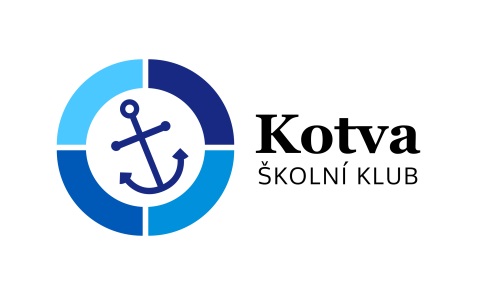 Školní klub KOTVA při CMG a SOŠPg BrnoPřihláška na stanový táborKung Fu Panda
7. - 13.7.2024Termín a místo tábora:  7. – 13. července 2024, táborová základna v HostěnicíchPro koho: pro děti od 2. do 6. třídy Cena:	2 500 Kč na účet školy: 6964370257/0100 a do poznámky napište název akce a jméno dítětePřihlášku odevzdejte do 30. 4. 2024 v klubu nebo na email: rohackova@cmgp.czBližší informace vám zašleme na uvedený email do 15. května. Vedoucí tábora: Mgr. Jana Roháčková (s. Alžběta) – 604 695 805, rohackova@cmgp.cz		       Jiří Možný - 774 456 358, mjir.m@seznam.cz		        Mgr. Monika Sadílková - sadilkova@cmczs.czTímto podpisem potvrzuji,že se budu plně účastnit programu, který pedagogové s animátory připraví,že se ochotně zapojím do služeb týkajících se provozu akce – úklid, nádobí a další.že dřívější odjezd z akce je možný pouze ze zdravotních důvodů nebo při nerespektování pravidel, a to na vlastní náklady a bez možnosti vrácení zbytku penězže v případě, že se odhlásím z akce později než týden před odjezdem, bude mi vrácen storno poplatek ve výši poloviny celkové ceny
V 		dne	
			-----------------------------------------------------------------		-------------------------------------------------------------------
                       podpis zájemce						podpis zákonného zástupceJméno a příjmení zájemce:Jméno a příjmení zájemce:Jméno a příjmení zájemce:Adresa trvalého bydliště:Adresa trvalého bydliště:Adresa trvalého bydliště:Škola:Škola:Třída:Zdravotní omezení (alergie, dieta apod.):Zdravotní omezení (alergie, dieta apod.):Zdravotní omezení (alergie, dieta apod.):Telefon zákonného zástupce:Email:Telefon zájemce:Telefon zájemce: